高雄市立文山高級中學輔導室107學年度第2學期 課程或活動成果報告簽呈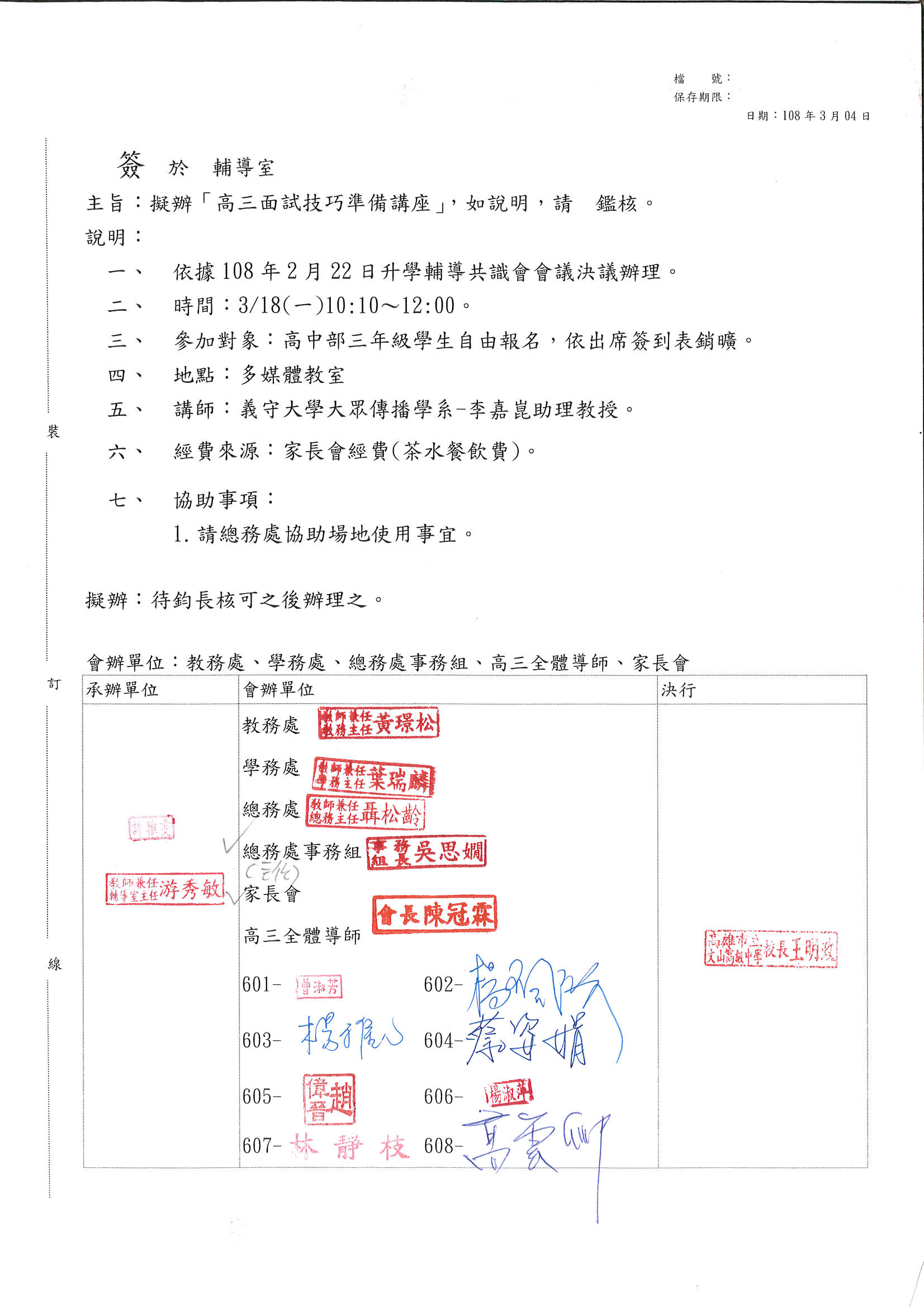 課程或活動名稱高三模擬面試技巧講座高三模擬面試技巧講座高三模擬面試技巧講座高三模擬面試技巧講座高三模擬面試技巧講座高三模擬面試技巧講座高三模擬面試技巧講座高三模擬面試技巧講座高三模擬面試技巧講座高三模擬面試技巧講座高三模擬面試技巧講座高三模擬面試技巧講座高三模擬面試技巧講座高三模擬面試技巧講座高三模擬面試技巧講座高三模擬面試技巧講座高三模擬面試技巧講座高三模擬面試技巧講座類別■生涯發展教育□技藝教育學程□技藝教育學程□技藝教育學程□技藝教育學程□技藝教育學程□生命教育□生命教育□生命教育□生命教育□生命教育□教師知能□教師知能□教師知能□教師知能□其他□其他□其他類別□性別平等教育□高關懷□高關懷□高關懷□高關懷□高關懷□家庭親職教育□家庭親職教育□家庭親職教育□家庭親職教育□家庭親職教育□弱勢扶助□弱勢扶助□弱勢扶助□弱勢扶助辦理日期3/18(一)10:10～12:00。3/18(一)10:10～12:00。3/18(一)10:10～12:00。3/18(一)10:10～12:00。3/18(一)10:10～12:00。3/18(一)10:10～12:00。3/18(一)10:10～12:00。3/18(一)10:10～12:00。3/18(一)10:10～12:00。活動地點活動地點活動地點活動地點多媒體教室多媒體教室多媒體教室多媒體教室多媒體教室協辦單位教務處、學務處、總務處、高三導師教務處、學務處、總務處、高三導師教務處、學務處、總務處、高三導師教務處、學務處、總務處、高三導師教務處、學務處、總務處、高三導師教務處、學務處、總務處、高三導師教務處、學務處、總務處、高三導師教務處、學務處、總務處、高三導師教務處、學務處、總務處、高三導師教務處、學務處、總務處、高三導師教務處、學務處、總務處、高三導師教務處、學務處、總務處、高三導師教務處、學務處、總務處、高三導師教務處、學務處、總務處、高三導師教務處、學務處、總務處、高三導師教務處、學務處、總務處、高三導師教務處、學務處、總務處、高三導師教務處、學務處、總務處、高三導師參與人數(單位：人)校內教師校內教師校內教師校內教師校內學生校內學生校內學生校內學生校內學生校內學生社區民眾、家長社區民眾、家長社區民眾、家長社區民眾、家長社區民眾、家長社區民眾、家長社區民眾、家長合計參與人數(單位：人)111111119090909090900000000101經  費經費項目經費項目經費項目數量數量單位單位單位單價單價單價單價小計小計備註備註備註備註經  費家長會經費家長會經費家長會經費11份份份94949494經  費合  計合  計合  計9494949494949494949494課程或活動目標協助學生進行第二階段指定項目甄試的準備。協助學生了解考試型態、準備方式與應考態度。協助學生進行第二階段指定項目甄試的準備。協助學生了解考試型態、準備方式與應考態度。協助學生進行第二階段指定項目甄試的準備。協助學生了解考試型態、準備方式與應考態度。協助學生進行第二階段指定項目甄試的準備。協助學生了解考試型態、準備方式與應考態度。協助學生進行第二階段指定項目甄試的準備。協助學生了解考試型態、準備方式與應考態度。協助學生進行第二階段指定項目甄試的準備。協助學生了解考試型態、準備方式與應考態度。協助學生進行第二階段指定項目甄試的準備。協助學生了解考試型態、準備方式與應考態度。協助學生進行第二階段指定項目甄試的準備。協助學生了解考試型態、準備方式與應考態度。協助學生進行第二階段指定項目甄試的準備。協助學生了解考試型態、準備方式與應考態度。協助學生進行第二階段指定項目甄試的準備。協助學生了解考試型態、準備方式與應考態度。協助學生進行第二階段指定項目甄試的準備。協助學生了解考試型態、準備方式與應考態度。協助學生進行第二階段指定項目甄試的準備。協助學生了解考試型態、準備方式與應考態度。協助學生進行第二階段指定項目甄試的準備。協助學生了解考試型態、準備方式與應考態度。協助學生進行第二階段指定項目甄試的準備。協助學生了解考試型態、準備方式與應考態度。協助學生進行第二階段指定項目甄試的準備。協助學生了解考試型態、準備方式與應考態度。協助學生進行第二階段指定項目甄試的準備。協助學生了解考試型態、準備方式與應考態度。協助學生進行第二階段指定項目甄試的準備。協助學生了解考試型態、準備方式與應考態度。協助學生進行第二階段指定項目甄試的準備。協助學生了解考試型態、準備方式與應考態度。執行情形
(活動內容)邀請講師: 義守大學大眾傳播學系-李嘉崑助理教授【模擬面試技巧分享】李嘉崑講師，講座內容豐富包含儀態及面試應答技巧。邀請講師: 義守大學大眾傳播學系-李嘉崑助理教授【模擬面試技巧分享】李嘉崑講師，講座內容豐富包含儀態及面試應答技巧。邀請講師: 義守大學大眾傳播學系-李嘉崑助理教授【模擬面試技巧分享】李嘉崑講師，講座內容豐富包含儀態及面試應答技巧。邀請講師: 義守大學大眾傳播學系-李嘉崑助理教授【模擬面試技巧分享】李嘉崑講師，講座內容豐富包含儀態及面試應答技巧。邀請講師: 義守大學大眾傳播學系-李嘉崑助理教授【模擬面試技巧分享】李嘉崑講師，講座內容豐富包含儀態及面試應答技巧。邀請講師: 義守大學大眾傳播學系-李嘉崑助理教授【模擬面試技巧分享】李嘉崑講師，講座內容豐富包含儀態及面試應答技巧。邀請講師: 義守大學大眾傳播學系-李嘉崑助理教授【模擬面試技巧分享】李嘉崑講師，講座內容豐富包含儀態及面試應答技巧。邀請講師: 義守大學大眾傳播學系-李嘉崑助理教授【模擬面試技巧分享】李嘉崑講師，講座內容豐富包含儀態及面試應答技巧。邀請講師: 義守大學大眾傳播學系-李嘉崑助理教授【模擬面試技巧分享】李嘉崑講師，講座內容豐富包含儀態及面試應答技巧。邀請講師: 義守大學大眾傳播學系-李嘉崑助理教授【模擬面試技巧分享】李嘉崑講師，講座內容豐富包含儀態及面試應答技巧。邀請講師: 義守大學大眾傳播學系-李嘉崑助理教授【模擬面試技巧分享】李嘉崑講師，講座內容豐富包含儀態及面試應答技巧。邀請講師: 義守大學大眾傳播學系-李嘉崑助理教授【模擬面試技巧分享】李嘉崑講師，講座內容豐富包含儀態及面試應答技巧。邀請講師: 義守大學大眾傳播學系-李嘉崑助理教授【模擬面試技巧分享】李嘉崑講師，講座內容豐富包含儀態及面試應答技巧。邀請講師: 義守大學大眾傳播學系-李嘉崑助理教授【模擬面試技巧分享】李嘉崑講師，講座內容豐富包含儀態及面試應答技巧。邀請講師: 義守大學大眾傳播學系-李嘉崑助理教授【模擬面試技巧分享】李嘉崑講師，講座內容豐富包含儀態及面試應答技巧。邀請講師: 義守大學大眾傳播學系-李嘉崑助理教授【模擬面試技巧分享】李嘉崑講師，講座內容豐富包含儀態及面試應答技巧。邀請講師: 義守大學大眾傳播學系-李嘉崑助理教授【模擬面試技巧分享】李嘉崑講師，講座內容豐富包含儀態及面試應答技巧。邀請講師: 義守大學大眾傳播學系-李嘉崑助理教授【模擬面試技巧分享】李嘉崑講師，講座內容豐富包含儀態及面試應答技巧。心得與檢討建議學生經過老師的具體示例與分享後，普遍表達更清楚準備方向。學生於講師交流時相當踴躍。多數學生的聽演講的態度有待加強。學生經過老師的具體示例與分享後，普遍表達更清楚準備方向。學生於講師交流時相當踴躍。多數學生的聽演講的態度有待加強。學生經過老師的具體示例與分享後，普遍表達更清楚準備方向。學生於講師交流時相當踴躍。多數學生的聽演講的態度有待加強。學生經過老師的具體示例與分享後，普遍表達更清楚準備方向。學生於講師交流時相當踴躍。多數學生的聽演講的態度有待加強。學生經過老師的具體示例與分享後，普遍表達更清楚準備方向。學生於講師交流時相當踴躍。多數學生的聽演講的態度有待加強。學生經過老師的具體示例與分享後，普遍表達更清楚準備方向。學生於講師交流時相當踴躍。多數學生的聽演講的態度有待加強。學生經過老師的具體示例與分享後，普遍表達更清楚準備方向。學生於講師交流時相當踴躍。多數學生的聽演講的態度有待加強。學生經過老師的具體示例與分享後，普遍表達更清楚準備方向。學生於講師交流時相當踴躍。多數學生的聽演講的態度有待加強。學生經過老師的具體示例與分享後，普遍表達更清楚準備方向。學生於講師交流時相當踴躍。多數學生的聽演講的態度有待加強。學生經過老師的具體示例與分享後，普遍表達更清楚準備方向。學生於講師交流時相當踴躍。多數學生的聽演講的態度有待加強。學生經過老師的具體示例與分享後，普遍表達更清楚準備方向。學生於講師交流時相當踴躍。多數學生的聽演講的態度有待加強。學生經過老師的具體示例與分享後，普遍表達更清楚準備方向。學生於講師交流時相當踴躍。多數學生的聽演講的態度有待加強。學生經過老師的具體示例與分享後，普遍表達更清楚準備方向。學生於講師交流時相當踴躍。多數學生的聽演講的態度有待加強。學生經過老師的具體示例與分享後，普遍表達更清楚準備方向。學生於講師交流時相當踴躍。多數學生的聽演講的態度有待加強。學生經過老師的具體示例與分享後，普遍表達更清楚準備方向。學生於講師交流時相當踴躍。多數學生的聽演講的態度有待加強。學生經過老師的具體示例與分享後，普遍表達更清楚準備方向。學生於講師交流時相當踴躍。多數學生的聽演講的態度有待加強。學生經過老師的具體示例與分享後，普遍表達更清楚準備方向。學生於講師交流時相當踴躍。多數學生的聽演講的態度有待加強。學生經過老師的具體示例與分享後，普遍表達更清楚準備方向。學生於講師交流時相當踴躍。多數學生的聽演講的態度有待加強。整體滿意度非常滿意(80%)非常滿意(80%)滿意(5%)滿意(5%)滿意(5%)滿意(5%)滿意(5%)尚可(5%)尚可(5%)尚可(5%)尚可(5%)尚可(5%)待改進(  %) 待改進(  %) 待改進(  %) 待改進(  %) 備註：備註：承辦人許雅雯許雅雯許雅雯許雅雯許雅雯許雅雯許雅雯處室主任處室主任處室主任處室主任處室主任游秀敏游秀敏游秀敏游秀敏游秀敏游秀敏備註活 動 相 片活 動 相 片活 動 相 片活 動 相 片活 動 相 片活 動 相 片活 動 相 片活 動 相 片活 動 相 片活 動 相 片活 動 相 片活 動 相 片活 動 相 片活 動 相 片活 動 相 片活 動 相 片活 動 相 片活 動 相 片活 動 相 片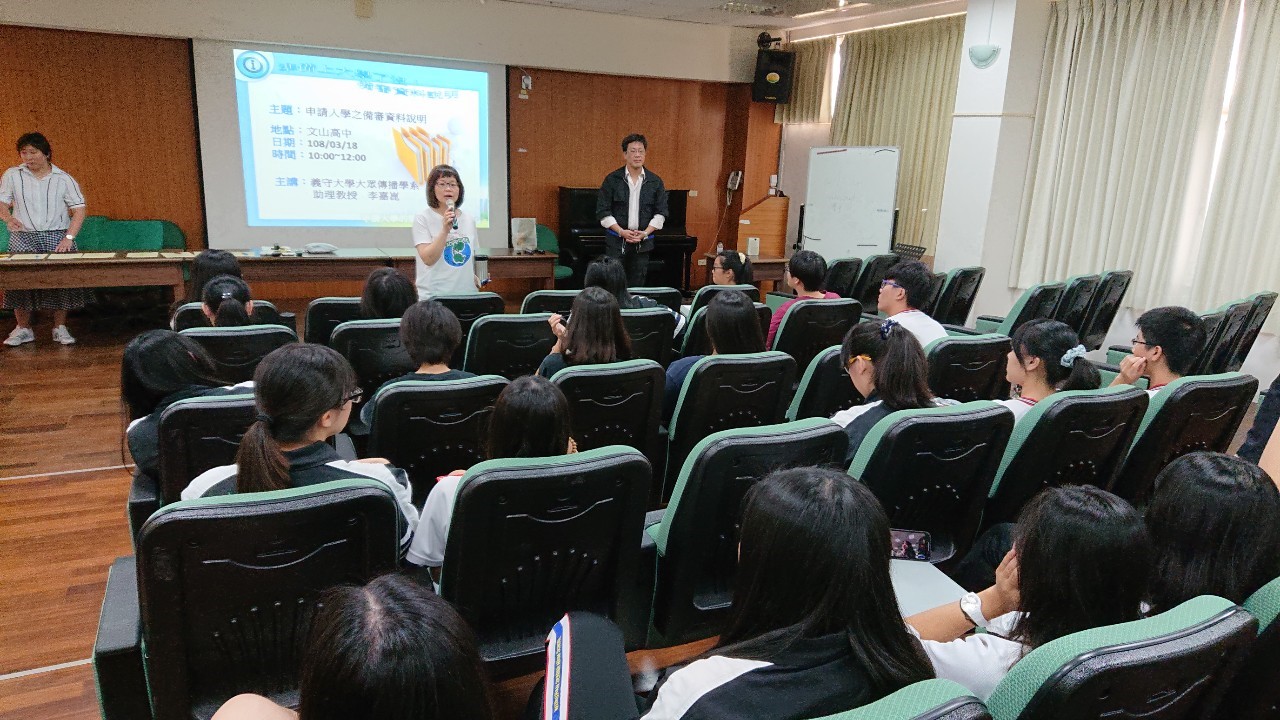 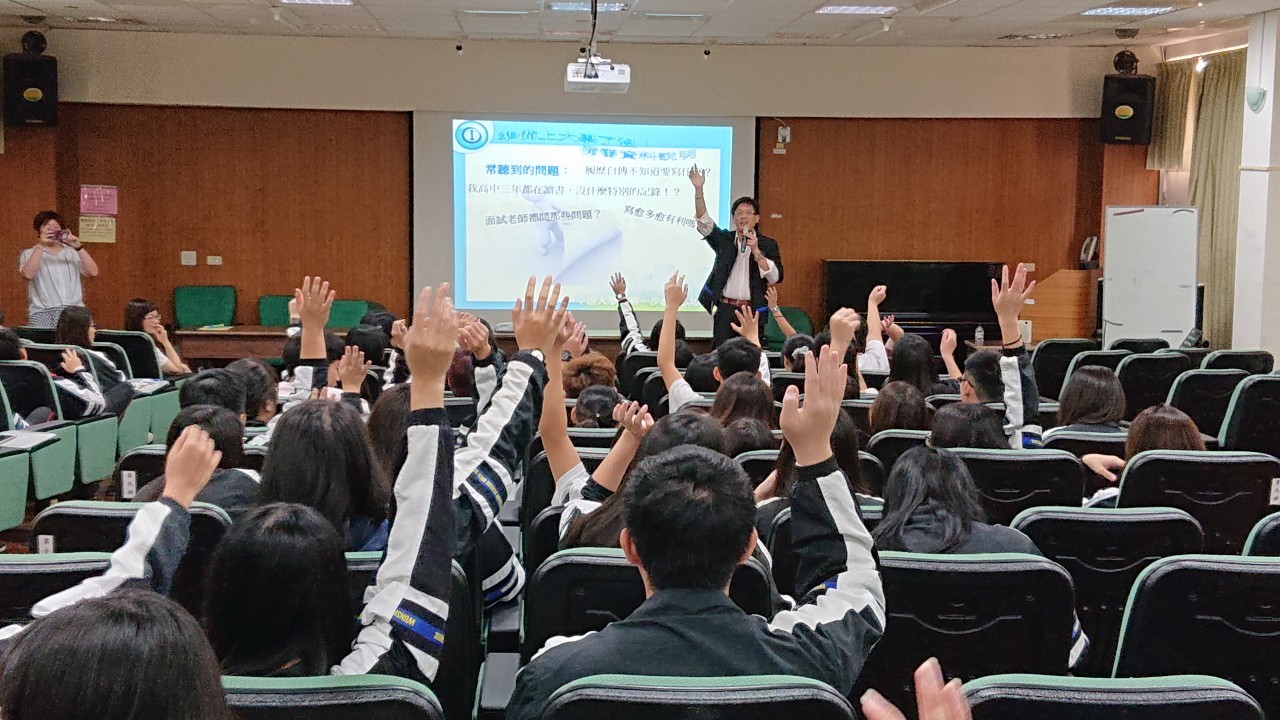 說明： 輔導主任介紹講師說明： 輔導主任介紹講師說明： 輔導主任介紹講師說明： 輔導主任介紹講師說明： 輔導主任介紹講師說明： 輔導主任介紹講師說明： 輔導主任介紹講師說明： 輔導主任介紹講師說明：學生非常踴躍與講師互動說明：學生非常踴躍與講師互動說明：學生非常踴躍與講師互動說明：學生非常踴躍與講師互動說明：學生非常踴躍與講師互動說明：學生非常踴躍與講師互動說明：學生非常踴躍與講師互動說明：學生非常踴躍與講師互動說明：學生非常踴躍與講師互動說明：學生非常踴躍與講師互動說明：學生非常踴躍與講師互動